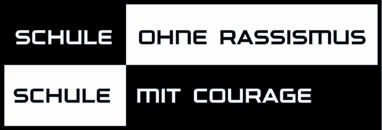 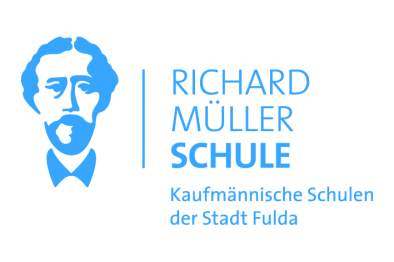 Vereinbarung zur Nutzung von Handy und SmartphonesAls Schule ohne Rassismus – Schule mit Courage ist es uns wichtig, dass die Mitglieder unserer Schulgemeinde ihre Potentiale entwickeln können. Hierzu gehört es, dass sich die Mitglieder der Schulgemeinde mit Wertschätzung und Respekt begegnen. Dies gilt für alle Lebensbereiche und vor allem für den digitalen. Die Schüler/innen unserer Schule verpflichten sich deshalb zur Einhaltung der nachfolgenden Regeln und respektieren bei Zuwiderhandlung die aufgeführten Konsequenzen:  Während der Unterrichtszeit werden Handys nur zu unterrichtlichen Zwecken genutzt. Die Nutzung von Handys und Smartphones während Klausuren, Klassenarbeiten und Prüfungen ist verboten. Daher sind bei allen schriftlichen und mündlichen (Abschluss)Prüfungen die Handys und Smartphones bei der zuständigen Lehrkraft abzugeben. Das Fotografieren und Filmen mit Handys und Smartphones ist nur mit Einwilligung der betroffenen Person erlaubt. Dies gilt für alle Mitglieder der Schulgemeinde, insbesondere für Lehrer/innen sowie für Mitschüler/innen. Das Verbreiten von personensensiblen Daten im digitalen Netz ist verboten.Bei Zuwiderhandlung kann das Handy oder Smartphone von der Lehrkraft eingezogen werden. Die Geräte müssen vorher ausgeschaltet werden.Eingezogene Geräte können nach Vereinbarung im Sekretariat abgeholt werden.Beim Verdacht auf eine Straftat werden die Eltern bzw. die Polizei eingeschaltet.Weitere Spezifizierung zum erwünschten Umgang der Mitglieder der Schulgemeinde untereinander sind u. a. in der Hausordnung, in der Anti-Mobbing Vereinbarung und in den Vereinbarungen zur Nutzung von WhatsApp-Gruppen festgelegt. Mit meiner Unterschrift dokumentiere ich, dass ich von den vorgenannten Regelungen Kenntnis genommen habe und verpflichte mich gleichzeitig zur Einhaltung derselben.   ---------------------------                         ---------------------------------Ort und Datum                                 Unterschrift Schüler/inKenntnis genommen-------------------------------Unterschrift Eltern/Erziehungsberechtigte